Basın BülteniAnkara Galatasaraylı Yönetici ve İşadamları Derneği’nden, terör kalkışmasına büyük tepki.ÖZÜDOĞRU: GÜN DEMOKRASİYE SAHİP ÇIKMA GÜNÜDÜRAnkara Galatasaraylı Yönetici ve İşadamları Derneği (1905 AGS) Başkanı Özgür Savaş ÖZÜDOĞRU, demokrasilerde en büyük gücün halk iradesi olduğunu söyledi. Özüdoğru,“Halkın iradesi ve demokrasi dışında hiçbir iradeyi tanımıyoruz” dedi.Özüdoğru, dün yaptığı yazılı açıklamada,”gün demokrasiye sahip çıkma günüdür” dedi. Özüdoğru yaptığı açıklamada, şunları söyledi:“Yaşadığımız terör kalkışması girişimi, demokrasiye olan inancımızı hem tazelemiş hem de daha da kuvvetlendirmiştir. Halkın iradesi ve demokrasi dışında hiçbir iradeyi tanımıyoruz.Gün barış için, özgürlük için demokrasiye sahip çıkma günüdür.Kararlılığımız nettir”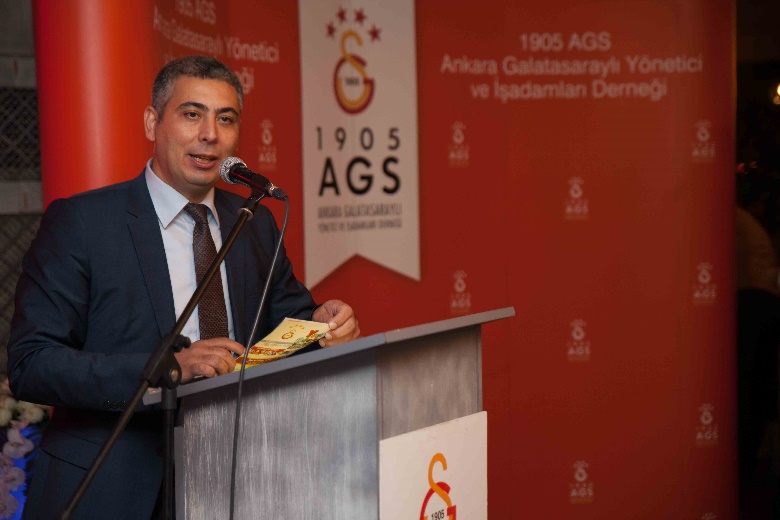 Ayrıntılı Bilgi İçin:Ankara Galatasaraylı Yönetici ve İşadamları DerneğiÖzün Duygu CEYLANAdres: Küpe Sokak 10/8 Gaziosmanpaşa 06700 Ankara 0 312 446 4748  info@1905ags.org                     www.1905ags.org